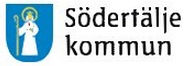  Wasa International School (WIS)WIS Application FormWIS Ansökningsblankett    När vi har fått de här uppgifterna, kontaktar vi er för att boka tid för en intervju. / When we have received this information, we will contact you to set up an interview.Top of FormElevens namn / Student's name: Personnummer / Personal number:               Telefon / Telephone:   Adress / Address:                                                Postnummer - Ort / Postal code - City: Nuvarande skola / Present school:               Telefon / Telephone:   Språk som man talar hemma / Languages spoken at home: Förälderns namn / Parent’s name:                  Förälderns namn / Parent’s name: (Fars namn / Father's name)                              (Mors namn / Mother's name)      Telefon / Telephone:                                           Telefon / Telephone:    Övrig information / Further information:WASA  INTERNATIONAL  SCHOOLIn Wasa School we have had a program, which is called WIS, since 1998. This is the only such program in Södertälje.Our goal is that each pupil develops well in both Swedish and English, as language is the key to the global society. In WIS we follow the Swedish curriculum. Maths, the social sciences, the natural sciences and English are taught in English. Swedish and the practical and aesthetic subjects are taught in Swedish. Those interested in applying to WIS, please, fill out this form and return it to school. We will contact you regarding an admission interview.WASA INTERNATIONELLA SKOLAN
 I Wasaskolan har vi ett program som kallas WIS som funnits sedan 1998. Det här är det enda programmet av sitt slag i Södertälje kommun.Vårt mål är att varje elev utvecklas inom både svenska och engelska eftersom språk är nyckeln till det globala samhället. I WIS följer vi den svenska läroplanen. Ämnena mattematik, SO, NO och engelska undervisas på engelska. Svenska och de praktiska och estetiska ämnen undervisas på svenska.De som är intresserade av att ansöka till WIS vänligen fyll i detta formulär och ge det till skolan. Vi kommer att kontakta er angående antagningsintervju. 